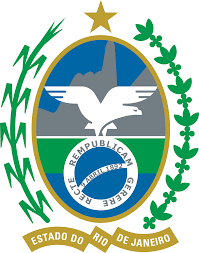 Governo do Estado do Rio de JaneiroUniversidade do Estado do Rio de JaneiroFaculdade de DireitoPrograma de Pós-graduação em DireitoFORMULÁRIO PARA SOLICITAÇÃO DE COMPLEMENTAÇÃO FINANCEIRAO pedido para autorização de complementação financeira deve ser prévio ao vínculo e o discente só poderá adquirir o vínculo com a autorização do orientador e aprovação do colegiado do PPGD. (A autorização deve ser publicada em ata do colegiado antes do discente   adquirir o vínculo). 
Enviar o pedido exclusivamente para o e-mail bolsasppgduerj@gmail.comNome completo: _____________________________________________Nível:  Mestrado (  ) Doutorado (  )Linha de pesquisa:___________________________________Matrícula:__________________________________CPF:_________________________________________RG:___________________________________________Endereço residencial na região metropolitana do Rio de Janeiro: ________________________________________________ (anexar comprovante)Nome completou do orientador: ___________________________________________Especificar o tipo da complementação financeira: _____________________________(anexar comprovante)Atividades que serão realizadas:_________________________________________(anexar comprovante)Fonte pagadora: _______________________________ (anexar comprovante)Valor da complementação financeira: ________________________(anexar comprovante)Data do início do vínculo:______________________________(anexar comprovante)Agência de fomento da bolsa recebida pelo PPGD UERJ: (  ) FAPERJ     (  ) FAPERJ nota 10     (  ) CNPQ      (  ) CAPES PROEXDeclaro para os devidos fins, que todas as informações prestadas nesse formulário são verdadeiras.Rio de Janeiro, _____   de   ___________________________    de_________(Assinatura do discente)(Nome do discente) (Matricula)  *Anexar o termo de autorização de complementação financeira assinado pelo orientador (a) com a documentação comprobatório do vínculo empregatício. *No comprovante do vínculo empregatício precisa constar o valor que será recebido, carga horária que será trabalhada e a fonte pagadora.Atenção!!  Observar o modelo   do termo para cada agência de fomento.ORIENTAÇÕES:BOLSAS FAPERJO discente que solicitar a autorização para complementação financeira para bolsas FAPERJ deverá enviar para o e-mail bolsasppgduerj@gmail.com o termo de autorização de seu orientador assinado e datado com cópia da CTPS, do contrato de trabalho ou outro documento que comprove o vínculo empregatício. (o pedido será encaminhado ao colegiado do PPGD para avaliação);Se o bolsista tiver a autorização do vínculo aprovado pelo colegiado terá que solicitar a assinatura do coordenador do PPGD e do presidente da comissão de bolsas no termo.  Essa documentação após ser assinada deve ser enviada juntamente com a ata de autorização do colegiado para o e-mail bolsasppgduerj@gmail.com;O acumulo será informado na plataforma SUCUPIRA.Orientações da FAPERJ para complementação financeira:               Disponível em : https://www.faperj.br/?id=84.7.0Para bolsas de Mestrado, Doutorado e Pós-doutorado em curso, é obrigatório não ter vínculo empregatício de qualquer natureza ou outra fonte de renda, excetuando-se contrato para atividade docente temporária em instituição pública ou privada, na Educação Básica ou no Ensino Superior, seja com vínculo empregatício seja por meio de bolsas para atuação temporária, tais como as bolsas CEDERJ e bolsas SEEDUC, ou ainda em empresas, desde que este trabalho seja relacionado ao trabalho de conclusão de curso, sempre respeitando o limite de 20h de trabalho;Em qualquer caso de acúmulo, será exigido o consentimento por escrito do orientador/supervisor e do coordenador do Programa de Pós-graduação (no caso dos pós-graduandos) ou do dirigente imediato ao qual o pós-doutorando tem sua bolsa vinculada (coordenador da pós-graduação ou Diretor da Instituição);No caso de atividades em empresas, além do estabelecido acima, deverá ser justificada a compatibilidade da atividade com o trabalho de conclusão, que deverá ser avaliado pela Diretoria da FAPERJ ao qual o Edital da bolsa está associado, que poderá não aprovar, no caso de não haver compatibilidade entre as atividades.Justificativa: A experiência como Professor é uma forma de qualificar melhor o estudante ou profissional para o exercício futuro na carreira docente. Assim, como a atividade ligada a uma empresa estimula a inovação.A limitação em 20 h semanais visa não comprometer o desenvolvimento do projeto vinculado à bolsa, desde que tenha a anuência do(a) orientador(a) ou supervisor(a) e da Instituição.Observação: Em caso de alguma Instituição de Ensino Superior ou empresa tenha qualquer irregularidade ou inadimplência com a FAPERJ, não será permitido o acúmulo de bolsa com o contrato de Professor ou pesquisador, após análise do recurso a esse Conselho Superior.Todos os Editais e chamadas da FAPERJ, nas modalidades de bolsas relacionadas a esses estudantes e profissionais, terão que se adaptar à nova regra aprovada pelo Conselho Superior da FAPERJ. Esta regra igualmente deverá fazer parte do Manual de Prestação de Contas da FAPERJ.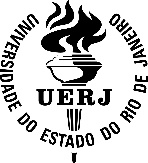 Governo do Estado do Rio de JaneiroUniversidade do Estado do Rio de JaneiroFaculdade de DireitoPrograma de Pós-graduação em DireitoFAPERJTERMO DE AUTORIZAÇÃO PARA COMPLEMENTAÇÃO FINANCEIRA- Declaro para os devidos fins que o(a) aluno(a) <NOME COMPLETO DO(A) ALUNO(A)>, regularmente matriculado no Programa de Pós-graduação em <PROGRAMA>, desde <MÊS E ANO>, nível <ME/DO>, sob a matrícula <Nº DA MATRÍCULA>, passará a ter vínculo com <NOME DA EMPRESA OU INSTITUIÇÃO DE ENSINO> a partir de <DIA, MÊS E ANO>, no cargo < NOME DA ATIVIDADE PROFISSIONAL> <DISCRIMINAR ATIVIDADES (INFORMAR NOME DA DISCIPLINA MINISTRADA EM CASO DE PROFESSOR)> com remuneração no valor de R$_________________.Sou de parecer favorável que o(a) referido(a) aluno(a) mantenha a bolsa FAPERJ visto que suas atividades profissionais estão relacionadas à sua área de atuação e de interesse para sua formação acadêmica, científica e tecnológica com a pesquisa desenvolvida na tese/dissertação < NOME DA PESQUISA> e são de interesse para a formação acadêmica, científica e tecnológica do (a) bolsista, sou de parecer favorável que o(a) referido(a) bolsista mantenha a bolsa FAPERJ.Em _____/_____/________________________________________________________Assinatura do OrientadorDe acordo,_____________________________________________________Assinatura e Carimbo do Coordenador do Programa________________________________________________Assinatura e Carimbo do Presidente da Comissão de BolsaORIENTAÇÕES:BOLSAS CNPQO discente que solicitar a autorização para complementação financeira para bolsas do CNPQ deverá enviar para o e-mail bolsasppgduerj@gmail.com  o termo de autorização de seu orientador assinado e datado com cópia da CTPS, do contrato de trabalho ou outro documento que comprove o vínculo empregatício. (o pedido será encaminhado ao colegiado do PPGD para avaliação);Se o bolsista tiver a autorização do vínculo aprovado pelo colegiado terá que solicitar a assinatura do coordenador do PPGD e do presidente da comissão de bolsas no termo.  Essa documentação após ser assinada deve ser enviada juntamente com a ata de autorização do colegiado para o e-mail bolsasppgduerj@gmail.com;O acumulo   será informado na plataforma SUCUPIRA.Portaria conjunta CAPES CNPQ:file:///C:/Users/GPesquisa/Downloads/portarias_conjuntas_n_1_e_2_capes-cnpq_15-07-2010.pdfGoverno do Estado do Rio de JaneiroUniversidade do Estado do Rio de JaneiroFaculdade de DireitoPrograma de Pós-graduação em DireitoCNPQTERMO DE AUTORIZAÇÃOPARA COMPLEMENTAÇÃO FINANCEIRAEm conformidade com a Portaria Conjunta CAPES, CNPQ, nº 01, de 15 de julho de 2010, que dispõe sobre a complementação financeira proveniente de outras fontes para os bolsistas CAPES e CNPq e para todos os fins de direito, eu <NOME COMPLETO DO ORIENTADOR>, CPF: <XXX.XXX.XXX-XX>, residente <ENDEREÇO COMPLETO, autorizo que o(a) bolsista CNPQ<NOME COMPLETO DO(A) BOLSISTA>, regularmente matriculado no Programa de Pós-graduação em<PROGRAMA>, desde <MÊS E ANO>, nível <ME/DO>,CPF: <XXX.XXX.XXX-XX>, receba complementação financeira de corrente do vínculo com <NOME DA EMPRESA OU INSTITUIÇÃO DE ENSINO>,a partir de<DIA, MÊS E ANO>,no cargo< NOME DA ATIVIDADE PROFISSIONAL><DISCRIMINAR ATIVIDADES (INFORMAR NOME DA DISCIPLINA MINISTRADA EM CASO DE PROFESSOR)>, com carga horária de _____________ e remuneração no valor de R$_________________.Considerando que as atividades profissionais descritas estão relacionadas à pesquisa desenvolvida na dissertação/tese: < NOME DA PESQUISA>e são de interesse para a formação acadêmica, científica e tecnológica do (a) bolsista, sou de parecer favorável que o(a) referido(a) bolsista mantenha a bolsa CNPQ.Em _____/_____/________________________________________________________Assinatura do OrientadorDe acordo,_____________________________________________________Assinatura e Carimbo do Coordenador do Programa________________________________________________Assinatura e Carimbo do Presidente da Comissão de BolsasBOLSAS CAPES PROEX ORIENTAÇÕES:O discente que solicitar a autorização para complementação financeira para bolsas da CAPES deverá enviar para o e-mail bolsasppgduerj@gmail.com o termo de autorização de seu orientador assinado e datado com cópia da CTPS, do contrato de trabalho ou outro documento que comprove o vínculo empregatício. (o pedido será encaminhado ao colegiado do PPGD para avaliação);Se o bolsista tiver a autorização do vínculo aprovado pelo colegiado terá que solicitar a assinatura do coordenador do PPGD e do presidente da comissão de bolsas no termo.  Essa documentação após ser assinada deve ser enviada juntamente com a ata de autorização do colegiado para o e-mail bolsasppgduerj@gmail.com;O acúmulo será informado na plataforma SUCUPIRA.  Portaria conjunta CAPES, CNPQ: file:///C:/Users/GPesquisa/Downloads/portarias_conjuntas_n_1_e_2_capes-     cnpq_15-07-2010.pdf Portaria CAPES PROEXhttps://www.gov.br/capes/pt-br/centrais-de-conteudo/portaria-034-2006-pdf* Desde março de 2023 as bolsas CAPES do PPGD, migraram para o PROEX – Programa de excelência acadêmica. Essa mudança se deu devido ao aumento da nota para 6 (seis) do PPGD na CAPES.Governo do Estado do Rio de JaneiroUniversidade do Estado do Rio de JaneiroFaculdade de DireitoPrograma de Pós-graduação em DireitoCAPES PROEXTERMO DE AUTORIZAÇÃOPARA COMPLEMENTAÇÃO FINANCEIRAEm conformidade com a Portaria Conjunta CAPES, CNPQ, nº 01, de 15 de julho de 2010, que dispõe sobre a complementação financeira proveniente de outras fontes para os bolsistas CAPES e CNPq e para todos os fins de direito, eu <NOME COMPLETO DO ORIENTADOR>, CPF: <XXX.XXX.XXX-XX>, residente <ENDEREÇO COMPLETO, autorizo que o(a) bolsista CAPES PROEX <NOME COMPLETO DO(A) BOLSISTA>, regularmente matriculado no Programa de Pós-graduação em<PROGRAMA>, desde <MÊS E ANO>, nível <ME/DO>,CPF: <XXX.XXX.XXX-XX>, receba complementação financeira de corrente do vínculo com <NOME DA EMPRESA OU INSTITUIÇÃO DE ENSINO>,a partir de<DIA, MÊS E ANO>,no cargo< NOME DA ATIVIDADE PROFISSIONAL><DISCRIMINAR ATIVIDADES (INFORMAR NOME DA DISCIPLINA MINISTRADA EM CASO DE PROFESSOR)>, com carga horária de _____________ e remuneração no valor de R$_________________.Considerando que as atividades profissionais descritas estão relacionadas à pesquisa desenvolvida na dissertação/tese: < NOME DA PESQUISA>e são de interesse para a formação acadêmica, científica e tecnológica do (a) bolsista, sou de parecer favorável que o(a) referido(a) bolsista mantenha a bolsa CAPES PROEX.Em _____/_____/________________________________________________________Assinatura do OrientadorDe acordo,_____________________________________________________Assinatura e Carimbo do Coordenador do Programa________________________________________________Assinatura e Carimbo do Presidente da Comissão de Bolsas